My Profile You already have a range of positive aspects about your personality and things you can do which will help you to do well at school and work. In the tables below, tick the top three attributes that best describe you and tick the top three employability skills you do best.* The Employability Skills Framework was developed by the Australian Chamber of Commerce and Industry (ACCI) and the Business Council of Australia (BCA) in 2002. For more information please see: http://www.dest.gov.au/sectors/training_skills/publications_resources/other_publications/I have a career portfolio containing:VASS Student Number	VTAC application	VTAC SEAS application	VTAC Scholarship application	Accommodation information	List of open days to attend	Up-to-date resume	Sample cover letter	Three referees	Reference letters	Certificates/Awards	Reports/Transcripts	Statement of Results	Workplace Learning report	Art folio/audition prepared	Employment support contacts	Educational support contacts	Tax File Number	Careers counselling notes	My FutureDate: How much do you know about different education and training options? Visit the myfuture website (www.myfuture.edu.au) and try the ‘My career profile’. We recommend you complete the ‘Interests and Skills’ activities and then complete the ‘Education and training activity’. You can then select multiple Suggested occupations.You can view details about education and training options by selecting the Pathways tab after selecting an occupation from the suggested occupations list. You can also view relevant course listings from this page by selecting ‘Find courses related to this occupation’ It’s always a good idea to have Plan B organised in advance. Consider pathways into your first and second choices, and some other possible options relating to further education, training and employment you can undertake.My PlanDate: Goals are things that you want to achieve in the future. They are things that will help you to be prepared and ready for change at school or in your life. It is important that you think about goals early because then you can work out how to achieve them. Thinking about goals means that you will be prepared to study the subjects you like, do the types of occupations you prefer, and keep your future options open. If you meet a goal throughout the year, set another new one for yourself – maybe a more challenging one.Think about goals that relate to education/training and employment. For example, an education/training goal might be to hand all school work in on time, and an employment goal might be to find a part-time job.Think about why the goals you have made are important. For example, handing all school work in on time means you are developing time management skills, and working part-time helps you to develop a school-work-life balance.Think about how long it will take you to achieve your goals. Some goals are short-term which means you can achieve them in a few weeks. Some goals are long-term which means it might take a year or more before you can achieve them.* A list of attributes and skills can be found in The Employability Skills Framework, developed by the Australian Chamber of Commerce and Industry (ACCI) and the Business Council of Australia (BCA) in 2002. For more information please see: http://www.dest.gov.au/sectors/training_skills/publications_resources/other_publications/My ReviewDate: Throughout the year it is important for you to spend some time thinking about the goals and plans you set for yourself, and what it was like working out your career capabilities and how they relate to your preferred career option. Reflecting on what you wrote in your Career Action Plan throughout the year, you might need to include some new things in your next Career Action to help you to achieve your long-term goals.Which goals have I achieved at this stage?Have my career choices changed from what I wrote in the ‘My Career Choices’ table in the ‘My Future’ section of this Career Action Plan?    Yes    NoIf you answered “yes”, please re-do the ‘My Career Choices’ table in the ‘My Future’ section to make sure that you are fully prepared to pursue a career in this area.Personal characteristicsPersonal characteristicsMy current skills and abilities(Things that I can do well, e.g. listening, team work, problem-solving)My values(Things that are important to me, e.g. honest, hard-working)My interestsMy proudest achievementSelf-assessment instruments used and results(e.g. Career Voyage)Educational backgroundEducational backgroundCurrent subjectsSubjects studied last yearCompleted certificates/statements of attainmentMy preferred learning style(check the Job Guide ‘Type of Work’ chart)Employment/Volunteer achievements Employment/Volunteer achievements Employer / Organisation nameType of tasks undertaken / positions heldCommunity involvement Community involvement Organisation nameType of tasks undertaken / positions heldAttributes*Top 3LoyaltyCommitmentHonesty and integrityEnthusiasmReliabilityPersonal presentationCommonsensePositive self-esteemSense of humourBalanced attitude to work and home lifeAbility to deal with pressureMotivationAdaptabilityEmployability Skills*Top 3CommunicationTeam workProblem-solvingInitiation and enterprisePlanning and organisingSelf-managementLearningTechnologyMy career choicesMy career choicesMy career choicesFirst ChoiceSecond ChoiceChoiceQualities required Check the “attributes” in:myfuture: www.myfuture.edu.auJob Guide: www.jobguide.deewr.gov.auDuties required Check the “skills” in:myfuture: www.myfuture.edu.auJob Guide: www.jobguide.deewr.gov.auPotential employersEmployer important dates(e.g. pre-apprenticeship tests)Employment outlook Check out Job Outlook: www.joboutlook.gov.auEducation/training required(e.g. course name)Providers offering courseProvider open days and important datesCourse requirements and prerequisitesPathways and other optionsPathways and other optionsPlan BPlan BPathways and other options(e.g. VET provider then university)Education and Training GoalsEducation and Training GoalsEducation and Training GoalsEducation and Training GoalsWhat is my goal?How will I do it?Why is it important?When will I do it by?Employment GoalsEmployment GoalsEmployment GoalsEmployment GoalsWhat is my goal?How will I do it?Why is it important?When will I do it by?Resources I need to help meResources I need to help meSources of information(e.g. myfuture, Job Guide, VTAC VICTER, TAFE Course Directory)Who can help me(e.g. friends, family, careers practitioner, teachers, etc)Areas I need to develop to achieve my career choiceAreas I need to develop to achieve my career choiceAreas I need to develop to achieve my career choiceAchievement DateAttributes*(e.g. personal characteristics such as personal presentation and motivation)Attributes*(e.g. personal characteristics such as personal presentation and motivation)Skills*(e.g. academic skills and employability skills such as organising, learning and team work)Skills*(e.g. academic skills and employability skills such as organising, learning and team work)Which goals have I achieved at this stage?Which goals have I achieved at this stage?My education/employment goalsWhen I achieved themMy employment goalsWhen I achieved themWhich goals need further work?Which goals need further work?GoalsPeople/resources to help meCommentsCommentsComments from parents, family members, community members, carers, guardians or other trusted adultsDate: Comments: Comments from teachers, careers practitioners or other school staffDate: Comments: 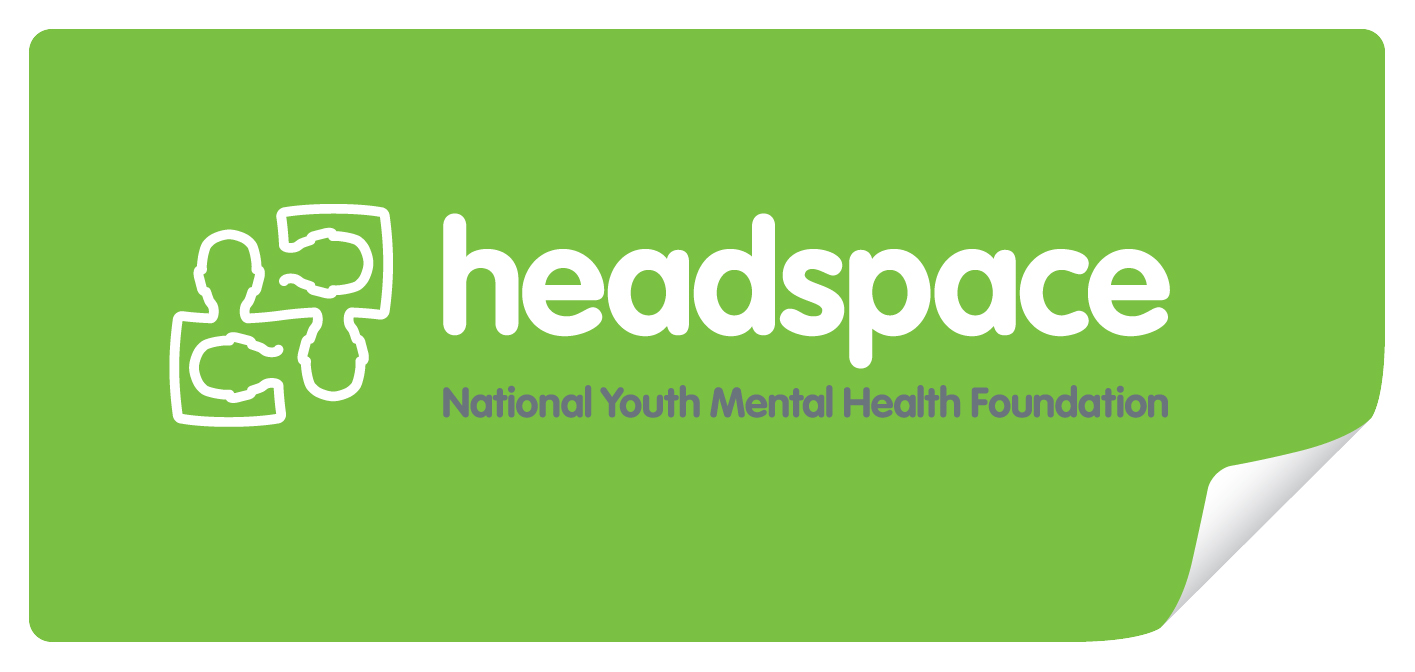 